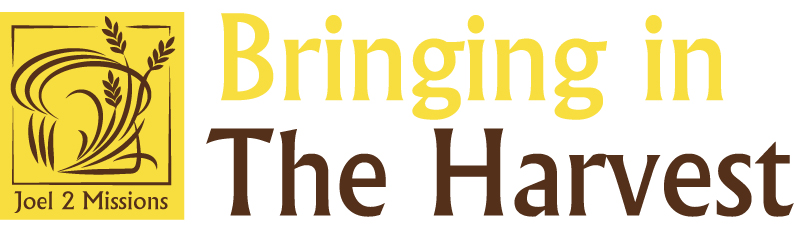 What the Lord has shown me concerning 2018I keep seeing bunches of grapes—huge grapes, bigger than buildings—laying up and down the sides of the Monongahela river. They are attached to super thick vines and the roots of these vines go down deep into the soil (I typed soul to begin with)—beyond the depletion of nutrients, down into the fertile ground that has been lying dormant. This dormancy has served as a type of protection to the root system and has encased them and kept them free from harmful irritants, bacteria, and the raping of resources. It has allowed them to flourish and multiply while being undetected by the enemy and those in his employ. It is not an ancient well as many are calling it. This is a new well that God will cause to spring forth from underground aquifers that have been feeding this root system, vines, and grapes. These grapes have not yet been visible to the human eye, as they have not sprung up from the ground yet in the natural. They too have been lying in wait within the sheaves of the Vine, waiting for the proper time to be born. I hear the Spirit of the Lord declaring, “The time is now!” These grapes will force themselves through the stony ground that religion has tended and as they break through they will already be fully matured. There will be no time of growth needed as this will be a suddenly event for such a time as this! These grapes will not only sprout from the stony earth full-sized, but will sit on the grade only a brief moment—I mean an INFINTESIMAL period of time—before their juice bursts from their skins and runs like rivers through the Mon valley. The juice that comes from them will not be grape juice though, for it has already been processed while in hiding. Aged wine, fine wine will run from these grapes soaking the ground with the blood of Jesus, cancelling the assignments of the spirits associated with religion, witchcraft, and secret societies. This Wine, the blood of Jesus, will cover the blood of innocents that cries out from the ground here and will pacify its groanings once and for all. This new Wine will flow through the ground, saturating it until the ground can hold it no longer. Then it will seep through the ground and run down the soil into the Mon river. The banks of the Mon will overflow with the Wine produced by these grapes and the blood of Jesus will bring abundant life by Holy Spirit to this entire region. Joel 2:24, “The threshing floors shall be full of wheat, and the vats shall overflow with new wine and oil.”John 15:1-8, “I am the true vine, and My Father is the vinedresser. Every branch in Me that does not bear fruit He takes away; and every branch that bears fruit He prunes, that it may bear more fruit. You are already clean because of the word which I have spoken to you. Abide in Me, and I in you. As the branch cannot bear fruit of itself, unless it abides in the vine, neither can you, unless you abide in Me. “I am the vine, you are the branches. He who abides in Me, and I in him, bears much fruit; for without Me you can do nothing. If anyone does not abide in Me, he is cast out as a branch and is withered; and they gather them and throw them into the fire, and they are burned. If you abide in Me, and My words abide in you, you will ask what you desire, and it shall be done for you. By this My Father is glorified, that you bear much fruit; so you will be My disciples.”Jeremiah 8:1-13, ““At that time,” says the Lord, “they shall bring out the bones of the kings of Judah, and the bones of its princes, and the bones of the priests, and the bones of the prophets, and the bones of the inhabitants of Jerusalem, out of their graves. They shall spread them before the sun and the moon and all the host of heaven, which they have loved and which they have served and after which they have walked, which they have sought and which they have worshiped. They shall not be gathered nor buried; they shall be like refuse on the face of the earth. Then death shall be chosen rather than life by all the residue of those who remain of this evil family, who remain in all the places where I have driven them,” says the Lord of hosts.The Peril of False Teaching“Moreover you shall say to them, ‘Thus says the Lord: “Will they fall and not rise? Will one turn away and not return? Why has this people slidden back, Jerusalem, in a perpetual backsliding? They hold fast to deceit, They refuse to return. I listened and heard, But they do not speak aright. No man repented of his wickedness, Saying, ‘What have I done?’ Everyone turned to his own course,
As the horse rushes into the battle.  “Even the stork in the heavens knows her appointed times; And the turtledove, the swift, and the swallow observe the time of their coming. But My people do not know the judgment of the Lord.“How can you say, ‘We are wise, And the law of the Lord is with us’? Look, the false pen of the scribe certainly works falsehood. The wise men are ashamed,
They are dismayed and taken. Behold, they have rejected the word of the Lord;
So what wisdom do they have? Therefore I will give their wives to others, And their fields to those who will inherit them; Because from the least even to the greatest everyone is given to covetousness; From the prophet even to the priest
everyone deals falsely. For they have healed the hurt of the daughter of My people slightly, Saying, ‘Peace, peace!’ When there is no peace. Were they ashamed when they had committed abomination? No! They were not at all ashamed, Nor did they know how to blush. Therefore they shall fall among those who fall; In the time of their punishment they shall be cast down,” says the Lord. “I will surely consume them,” says the Lord. “No grapes shall be on the vine,
Nor figs on the fig tree, And the leaf shall fade; And the things I have given them shall pass away from them.”’”In an instant, we will see the Wine turn to Oil as those who are saved and redeemed are also filled with Holy Spirit. Some will even be baptized in the Spirit before they actually confess Christ! The Oil will then rise through the valley, cover the highest hills and flow out into neighboring areas. I see this Oil flowing north into Pittsburgh; west into Wheeling, WV and then into Dayton, OH; east into Harrisburg, PA and then even further east to the coast of the Atlantic Ocean; and then pouring out like a river over the whole southern US. The banks of the Mississippi will also overflow with the glory of God, with His new wine and oil flooding the areas surrounding this river basin all the way to the Gulf of Mexico! Louisiana and Texas will be tied closely to Pennsylvania in both ministry and business. They are tied together now through witchcraft and sorcery as the enemy has always been aware of God’s great plan to unite these areas of the US. Those ties are being severed even now as God begins to institute and reveal His plans to His people. What looked like a victory for the enemy will now be what God uses to bless His people. Those who have cursed will begin to bless as they see the majesty of God being performed in the earth! By the time we see this, the Mon valley will be a geyser, no longer able to contain the Oil or the Wine. It will be spewing from the Mon with gushes landing far north into Canada and far west into Wyoming, even as far as Oregon and Seattle and the far western shores of the Pacific Ocean. This river, this geyser will bring great deliverance, healing, and many miracles. Oil will fall like rain in meetings and everyone it touches will be saved. Springs of water will materialize in the middle of dry, dark places and all who touch it will be cleansed. These dry bones shall live!!! I say again, these dry bones shall live!!! Yet again, by urgency of Holy Spirit, these dry bones shall live! Not only shall they live, but they will go out and breathe life into other dry bones and cause them to live!!!Acts 10:44-48, “While Peter was still speaking these words, the Holy Spirit came on all who heard the message. The circumcised believers who had come with Peter were astonished that the gift of the Holy Spirit had been poured out even on Gentiles. For they heard them speaking in tongues and praising God. Then Peter said, “Surely no one can stand in the way of their being baptized with water. They have received the Holy Spirit just as we have.” So he ordered that they be baptized in the name of Jesus Christ. Then they asked Peter to stay with them for a few days.”Ezekiel 37:1-14, “The hand of the Lord came upon me and brought me out in the Spirit of the Lord, and set me down in the midst of the valley; and it was full of bones. Then He caused me to pass by them all around, and behold, there were very many in the open valley; and indeed they were very dry. And He said to me, “Son of man, can these bones live?” So I answered, “O Lord God, You know.” Again He said to me, “Prophesy to these bones, and say to them, ‘O dry bones, hear the word of the Lord! Thus says the Lord God to these bones: “Surely I will cause breath to enter into you, and you shall live. I will put sinews on you and bring flesh upon you, cover you with skin and put breath in you; and you shall live. Then you shall know that I am the Lord.”’” So I prophesied as I was commanded; and as I prophesied, there was a noise, and suddenly a rattling; and the bones came together, bone to bone. Indeed, as I looked, the sinews and the flesh came upon them, and the skin covered them over; but there was no breath in them. Also He said to me, “Prophesy to the breath, prophesy, son of man, and say to the breath, ‘Thus says the Lord God: “Come from the four winds, O breath, and breathe on these slain, that they may live.”’” So I prophesied as He commanded me, and breath came into them, and they lived, and stood upon their feet, an exceedingly great army. Then He said to me, “Son of man, these bones are the whole house of Israel. They indeed say, ‘Our bones are dry, our hope is lost, and we ourselves are cut off!’ Therefore prophesy and say to them, ‘Thus says the Lord God: “Behold, O My people, I will open your graves and cause you to come up from your graves, and bring you into the land of Israel. Then you shall know that I am the Lord, when I have opened your graves, O My people, and brought you up from your graves. I will put My Spirit in you, and you shall live, and I will place you in your own land. Then you shall know that I, the Lord, have spoken it and performed it,” says the Lord.’”This is not something that any man can take credit for! The Lord God Himself is the only One Who can and will do this! We have the awesome privilege of joining in with God and His desires for this land. This is His work, His will, His ministry, and we get to partner with Him and be His hands and feet! We get to be the visible image of the invisible God in the earth, just as Jesus was. Remember saints, greater things shall we do!!! Those were Jesus’ words! He cannot lie! What an amazing time to be alive!!! We MUST put aside our petty disagreements! We MUST put aside our territorialism! We MUST put aside our desires to build our own kingdoms!!! We MUST decide to work together! We MUST decide to break down walls of tradition and greed! We MUST decide to build HIS KINGDOM and forsake all other things!!! Matthew 6:33, “But seek first the kingdom of God and His righteousness, and all these things shall be added to you.”John 14:12, “Most assuredly, I say to you, he who believes in Me, the works that I do he will do also; and greater works than these he will do, because I go to My Father.”Colossians 1:15, “He is the image of the invisible God, the firstborn over all creation.Colossians 3:1-17, “If then you were raised with Christ, seek those things which are above, where Christ is, sitting at the right hand of God. Set your mind on things above, not on things on the earth. For you died, and your life is hidden with Christ in God. When Christ who is our life appears, then you also will appear with Him in glory. Therefore put to death your members which are on the earth: fornication, uncleanness, passion, evil desire, and covetousness, which is idolatry. Because of these things the wrath of God is coming upon the sons of disobedience, in which you yourselves once walked when you lived in them. But now you yourselves are to put off all these: anger, wrath, malice, blasphemy, filthy language out of your mouth. Do not lie to one another, since you have put off the old man with his deeds, and have put on the new man who is renewed in knowledge according to the image of Him who created him, where there is neither Greek nor Jew, circumcised nor uncircumcised, barbarian, Scythian, slave nor free, but Christ is all and in all.Character of the New ManTherefore, as the elect of God, holy and beloved, put on tender mercies, kindness, humility, meekness, longsuffering; bearing with one another, and forgiving one another, if anyone has a complaint against another; even as Christ forgave you, so you also must do. But above all these things put on love, which is the bond of perfection. And let the peace of God rule in your hearts, to which also you were called in one body; and be thankful. Let the word of Christ dwell in you richly in all wisdom, teaching and admonishing one another in psalms and hymns and spiritual songs, singing with grace in your hearts to the Lord. And whatever you do in word or deed, do all in the name of the Lord Jesus, giving thanks to God the Father through Him.With this great bursting forth of new wine and oil, understand that there will also come some destruction. The ground that has to be broken through is fallowed—completely hardened because of lack of nutrients and minerals. Fallowed ground cannot be penetrated without first being broken open. It will not be man who does this breaking! It will be Holy Spirit! It will not be done to harm, but to love well and hopefully bring to repentance. All rigidness and hard-heartedness will be removed in this time. People will either become pliable, moldable, and teachable again or God will remove them from the environment—just as any good gardener eventually pulls the weeds that drain the nutrients from life-giving plants. Please do not hear doom and gloom in this message. This is as it is written. This is an opportunity to search our hearts and allow the Lord to remove any hardness that might still exist in us! This is an opportunity to align ourselves with His perfect will rather than remaining in His permissive will! The stifling stones and stumbling blocks will have the opportunity to repent and be made whole before our Father removes them. There have been many who God has already begun to remove, and many who He has repositioned in order to facilitate this great ground-breaking ceremony that will crown His glorious unveiling in these last days. There are those still who have resisted the transition and have refused to be moved by Holy Spirit’s prompting. They have but a short season left before God moves them Himself. His plans will not be thwarted by any man, demon, or principality! Genesis 12:1-3, ““Get out of your country, From your family And from your father’s house, To a land that I will show you. I will make you a great nation;
I will bless you and make your name great; And you shall be a blessing. I will bless those who bless you, And I will curse him who curses you; And in you all the families of the earth shall be blessed.”Isaiah 52:11-12, “Depart! Depart! Go out from there, touch no unclean thing; Go out from the midst of her, be clean, you who bear the vessels of the Lord. For you shall not go out with haste, nor go by flight; For the Lord will go before you,
And the God of Israel will be your rear guard.”Jeremiah 4:1-4, “If you will return, O Israel,” says the Lord,
“Return to Me; And if you will put away your abominations out of My sight,
Then you shall not be moved. And you shall swear, ‘The Lord lives,’ in truth, in judgment, and in righteousness; The nations shall bless themselves in Him, and in Him they shall glory.” For thus says the Lord to the men of Judah and Jerusalem:“Break up your fallow ground, and do not sow among thorns. Circumcise yourselves to the Lord, and take away the foreskins of your hearts, You men of Judah and inhabitants of Jerusalem, Lest My fury come forth like fire, and burn so that no one can quench it. Because of the evil of your doings.”Ezekiel 20:34; 41, “I will bring you out from the peoples and gather you out of the countries where you are scattered, with a mighty hand, with an outstretched arm, and with fury poured out…. I will accept you as a sweet aroma when I bring you out from the peoples and gather you out of the countries where you have been scattered.”2 Corinthians 6:17, “Come out from among them and be separate, says the Lord. Do not touch what is unclean, And I will receive you.”Rejoice, saints of God!!! Hear what the Spirit of the Lord is saying! Turn from all wickedness, all envy, all strife! Leave it behind you! Leave it in this year and do not attempt to carry it with you in to the new year! These things are HEAVY weights designed of the enemy to keep you from running your race with God!!! They are designed to keep you from reaching the heights in Him that He has designed for you!!! Cut yourselves free in the name of Jesus!!! DO not allow encumberments to slow you down any longer!!! Do not allow the trappings of life to determine your cause! Walk away from all that leads to destruction and walk into His glorious light! Hebrews 12:1-2, “Therefore we also, since we are surrounded by so great a cloud of witnesses, let us lay aside every weight, and the sin which so easily ensnares us, and let us run with endurance the race that is set before us, 2 looking unto Jesus, the author and finisher of our faith, who for the joy that was set before Him endured the cross, despising the shame, and has sat down at the right hand of the throne of God.Proverbs 14:12, “There is a way that seems right to a man, but its end is the way of death.”REJOICE!!! For the time has come for us to walk in the fullness of God’s glory here in the earth!!! The time has come for us to share the Word of God everywhere we go with signs following!!! If you are called by the name of Christ, then YOU are ordained to walk in this gift!!! YOU are called to share His Word and watch Him perform signs, wonders, and miracles in His name!!! This is not some lofty promise given only to a few Believers. The Word, Jesus of Nazareth, did not say, “Those who hold an office” or “those who are ordained as leaders” or “those who have a proven track record” will be followed by signs and wonders. HE SAID, “THOSE WHO BELIEVE!!!” Shout GLORY!!!!!Mark 16:17-18, “And these signs will follow those who believe: In My name they will cast out demons; they will speak with new tongues; they will take up serpents; and if they drink anything deadly, it will by no means hurt them; they will lay hands on the sick, and they will recover.” John 17:22-23, “And the glory which You gave Me I have given them, that they may be one just as We are one: I in them, and You in Me; that they may be made perfect in one, and that the world may know that You have sent Me, and have loved them as You have loved Me.”The time is now, saints! The time is now! Submit yourselves to God, and watch Him do amazing things in this new year that you cannot even fathom! The grapes are about to burst forth through the rocky, fallowed soil. Get ready to receive the new wine and oil that heaven is blessing us with! Get ready to be carriers of this great outpouring! Get ready!!! BE READY!!!! THE TIME IS NOW!!!!Esther 4:14, “For if you remain completely silent at this time, relief and deliverance will arise for the Jews from another place, but you and your father’s house will perish. Yet who knows whether you have come to the kingdom for such a time as this?”Joel 2:28-32 and Acts 2: 17-21, “And it shall come to pass afterward that I will pour out My Spirit on all flesh; Your sons and your daughters shall prophesy, Your old men shall dream dreams, Your young men shall see visions. And also on My menservants and on My maidservants I will pour out My Spirit in those days. “And I will show wonders in the heavens and in the earth: Blood and fire and pillars of smoke. The sun shall be turned into darkness, and the moon into blood, before the coming of the great and awesome day of the Lord. And it shall come to pass that whoever calls on the name of the Lord shall be saved. For in Mount Zion and in Jerusalem there shall be deliverance, As the Lord has said, Among the remnant whom the Lord calls.God’s direction for Joel 2 Missions as we go forward in partnership with this Word for 2018Start a gathering that will:Meet weekly to seek His Kingdom and His righteousness as a unified communityShow our love for one another in such a way that others want to know JesusDisciple Believers by the truth of the WordFocus on prayer, worship, and hosting His Presence in our daily livesMove away from milk and on to the meat of the WordIdentify the Lord’s callings on individuals and train them in those callingsRaise them up, activate them, and commission themSend them out into the highways and byways to make disciples of all nationsServe as a place where we can receive the community through evangelistic efforts, outreaches, and the offering of life skills training, workshops, free counseling, prayer, etc.Meetings will begin Saturday, January 6, 2018 at 2pm and will continue weekly on Saturdays at the same time.Name, Scripture, and Logo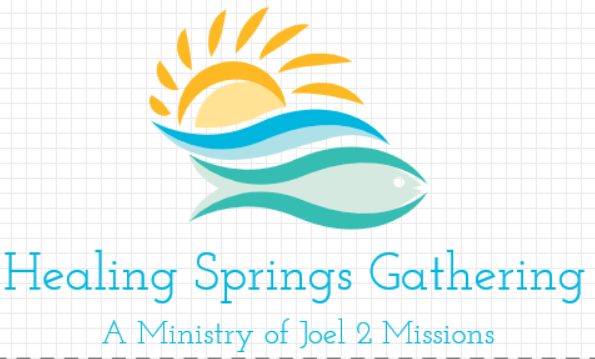 I will open rivers in desolate heights, and fountains in the midst of the valleys;
I will make the wilderness a pool of water, and the dry land springs of water. (Isaiah 41:18)Move into the school building and begin preparing it for residents for the Missions Homes Project by April 2018.Our goal is to fill one wing and begin agriculture project by June 2018Frequent farmer’s markets/vendor fairs and sale candles and produce to raise support for MissionContinue meeting with pastors and business leaders to drum up sponsorship for expensesRaise up and train volunteers to help in school buildingOffer deliverance and inner healing training prior to AprilStomp the Park Outreach/Fundraiser—May 2018—to benefit Missions HomesNeed volunteers for the event and to help gather sponsorship for this eventNeed approximately $6,000 to pull it off and then Joel 2 Missions will receive all proceeds from eventChinese Auction/Food Trucks/Vendor Fair Fundraiser—May/June 2018—to benefit Missions HomesPriscilla Andrews is heading this up—please contact her via messenger on FB for more informationBegin walking neighborhoods while praying and cleaning up trash—date for this is tentative based on weather—this will also serve as a way for us to begin to reach out and make relationships with the community.We will concentrate on Donora first, as I feel this is where the Lord wants us to focus.Then we will expand to neighboring communities from the center out, eventually taking all of the Mon Valley for the Kingdom of God.Be ready in season and out. This means being ready to pray for anyone at any time, rather than categorizing our lives and compartmentalizing when it is appropriate to pray and when it is not.THIS IS A LIFESTYLE FOLKS, NOT AN EVENT!!! This is worshipping in Spirit and in truth!